Как сделать красивые коробочки для подарковИсточник информации:http://www.diyideas.ru/pages/650.htmlhttp://www.diyideas.ru/pages/161.htmlhttp://www.diyideas.ru/pages/126.htmlhttp://www.diyideas.ru/pages/272.htmlhttp://www.diyideas.ru/pages/660.htmlhttp://www.diyideas.ru/pages/614.htmlhttp://www.diyideas.ru/pages/719.htmlhttp://www.diyideas.ru/pages/452.htmlhttp://www.diyideas.ru/pages/517.htmlЧертежФотография коробочки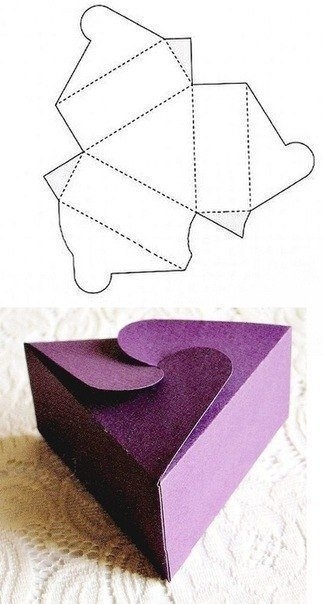 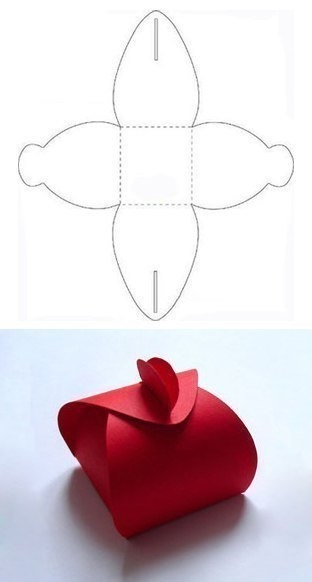 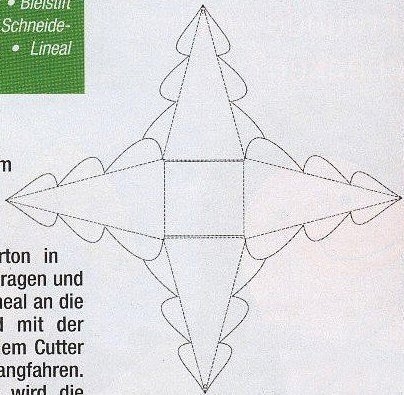 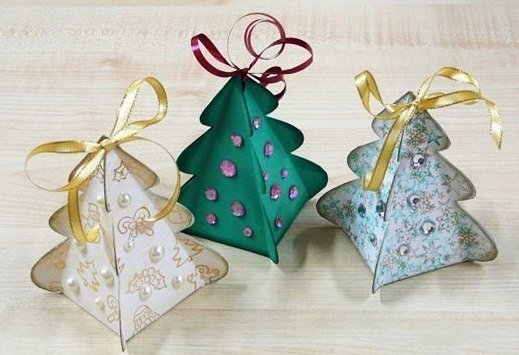 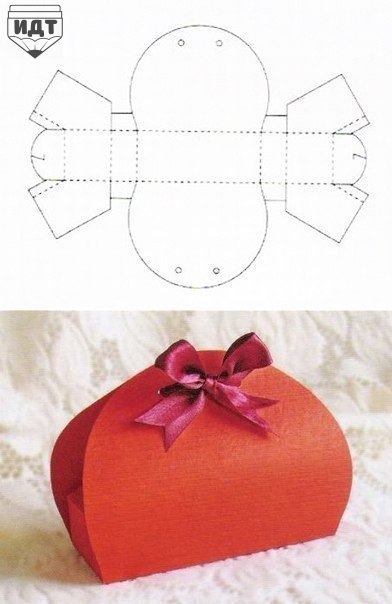 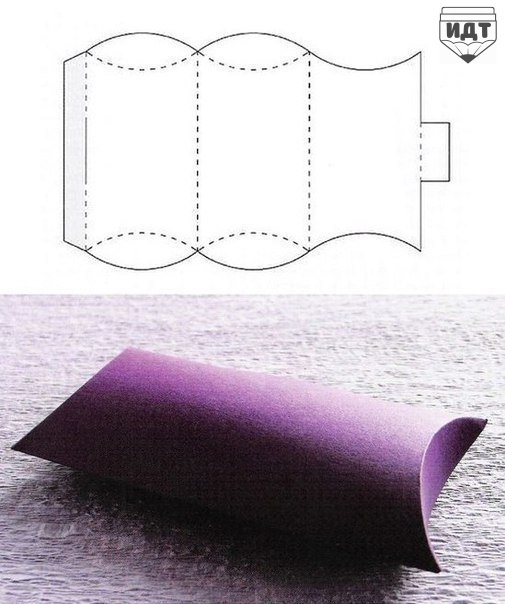 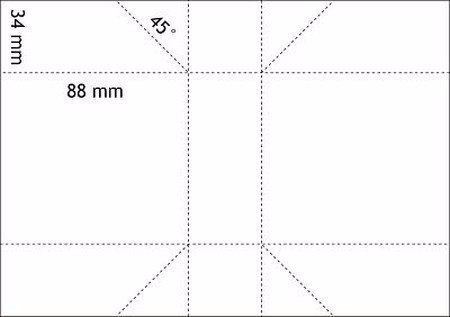 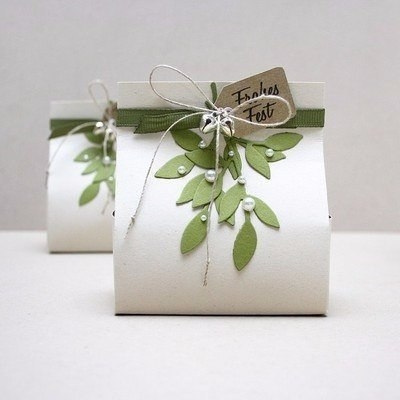 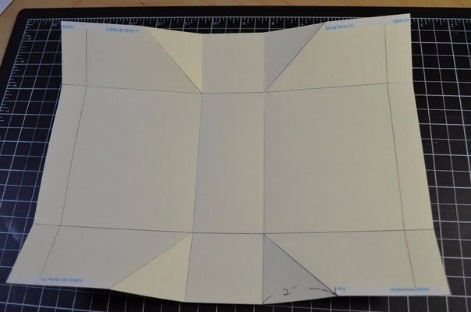 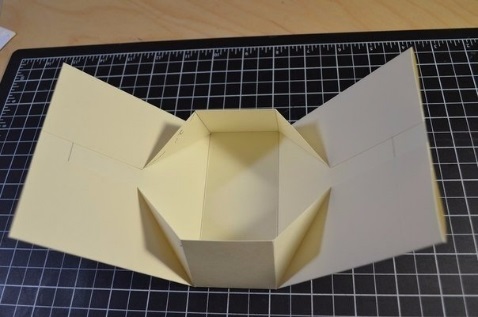 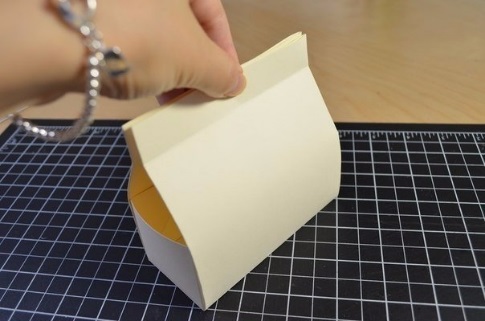 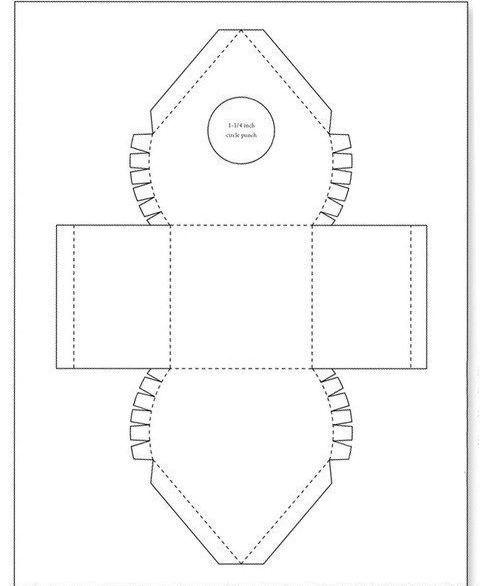 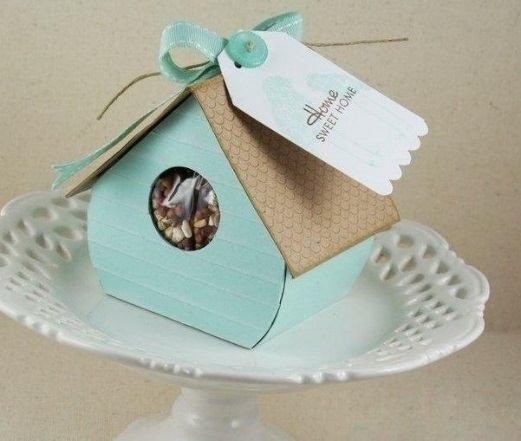 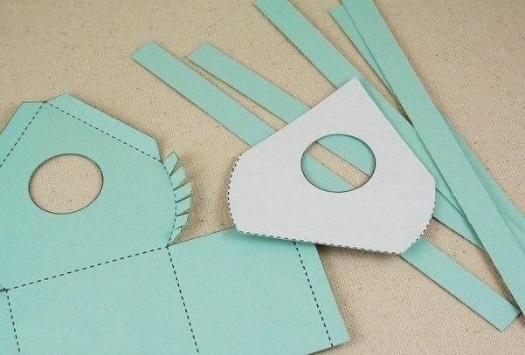 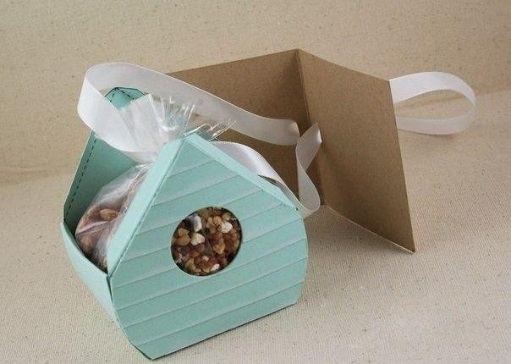 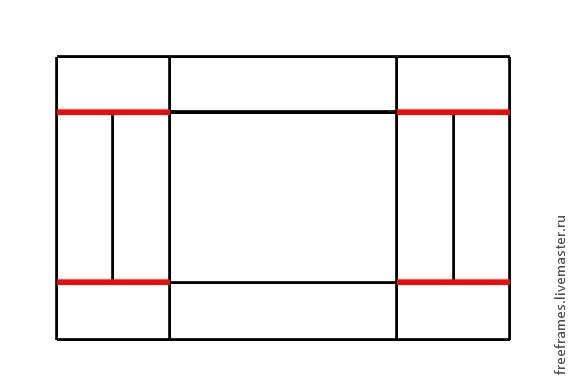 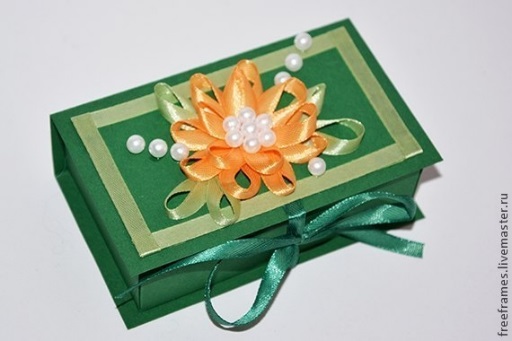 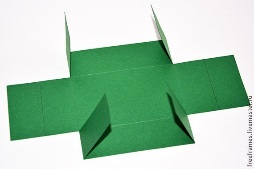 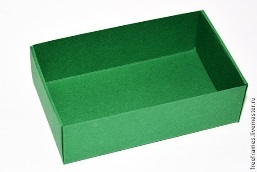 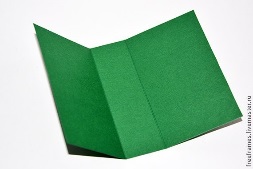 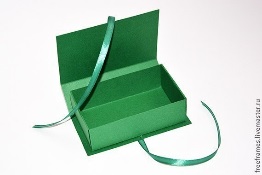 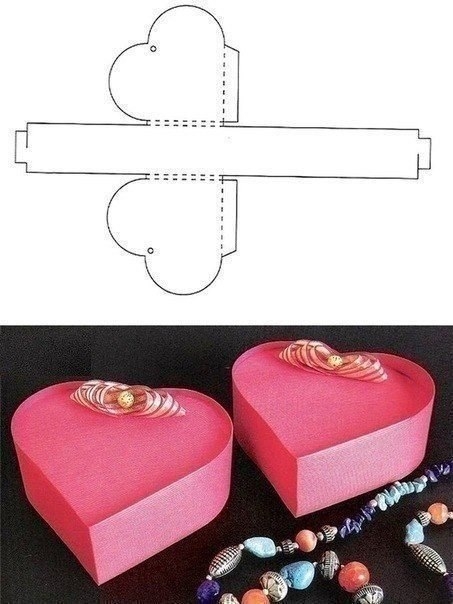 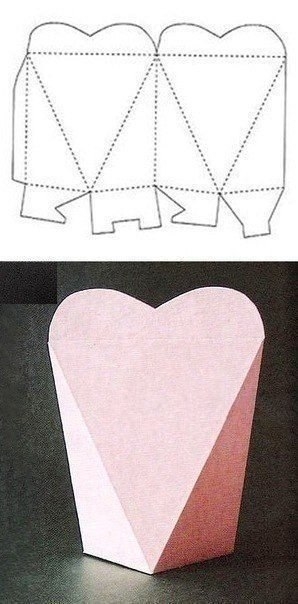 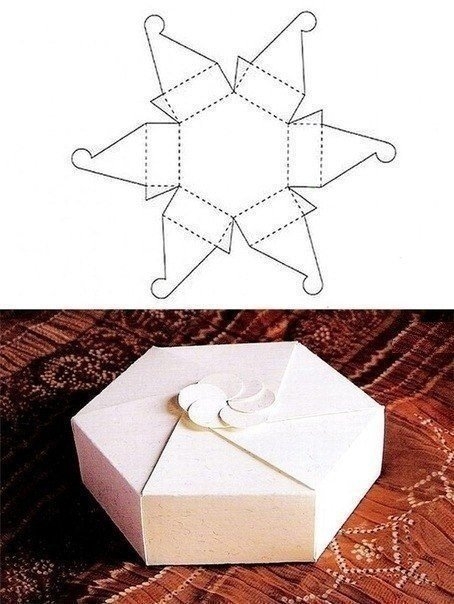 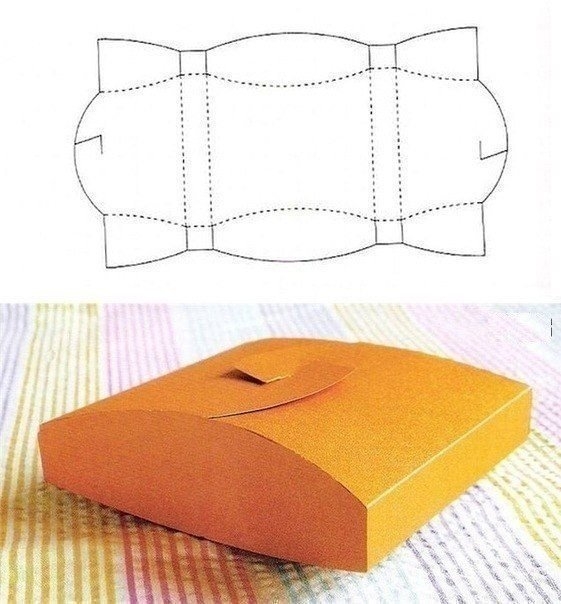 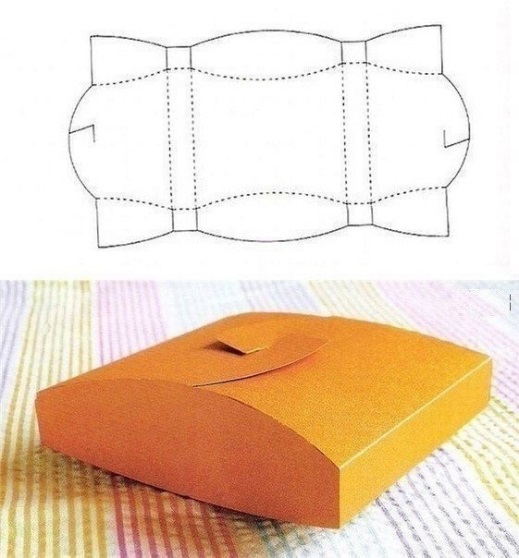 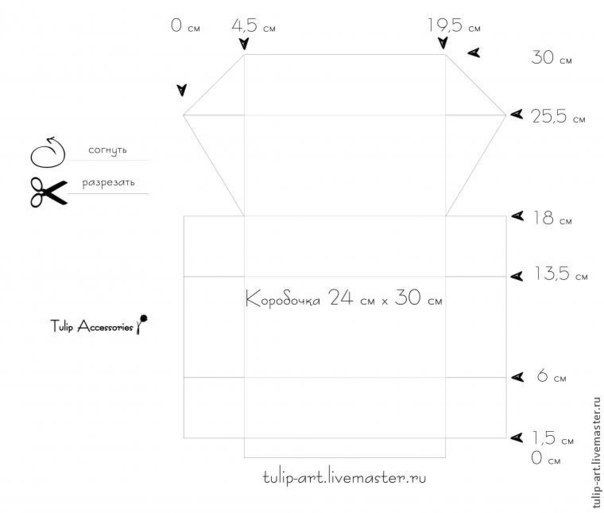 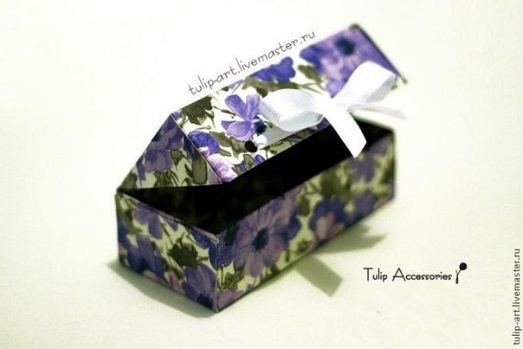 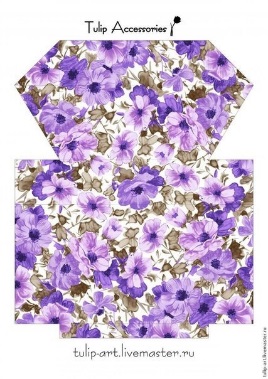 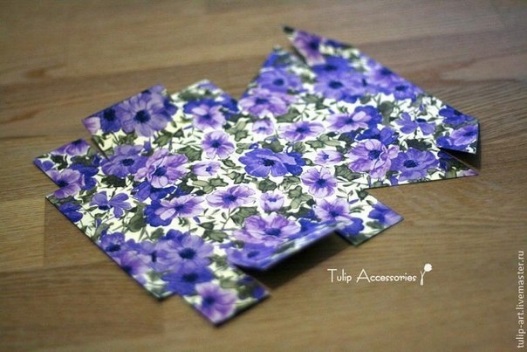 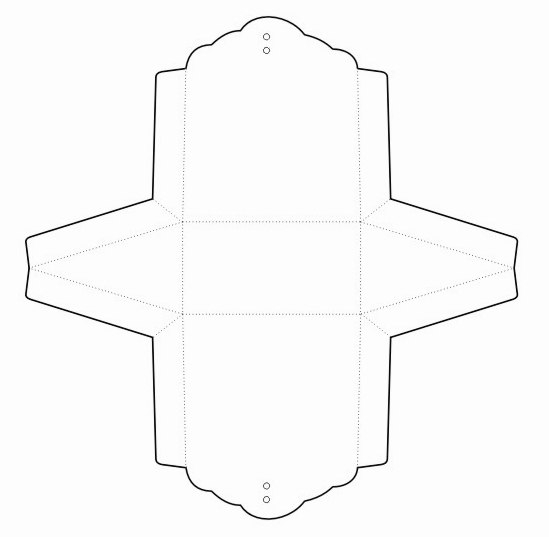 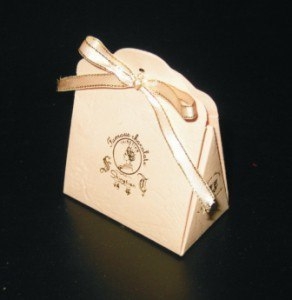 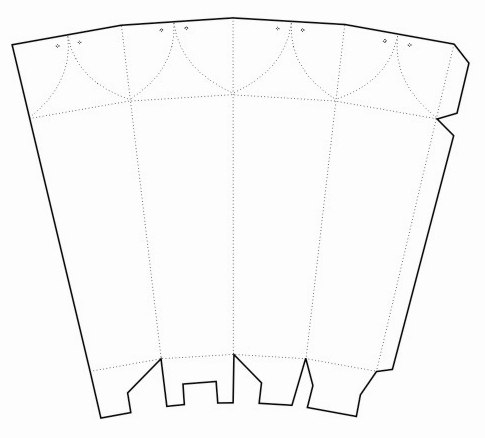 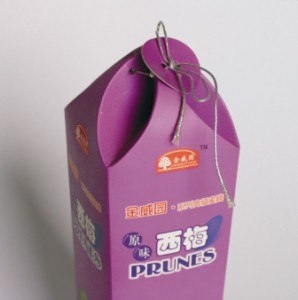 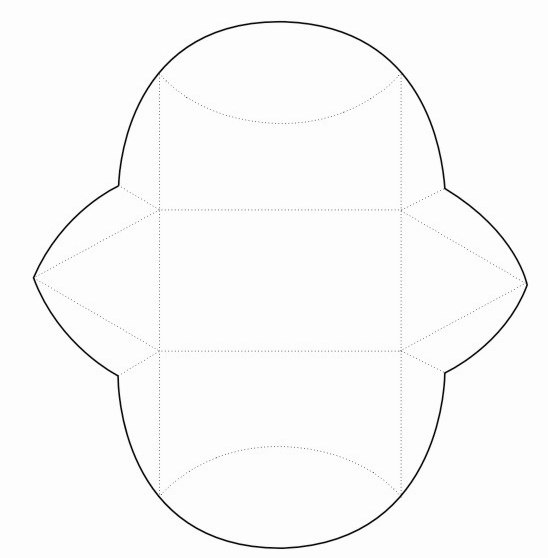 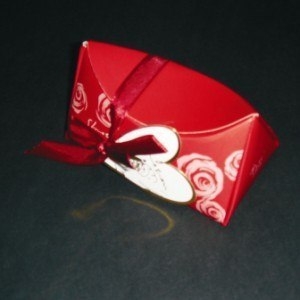 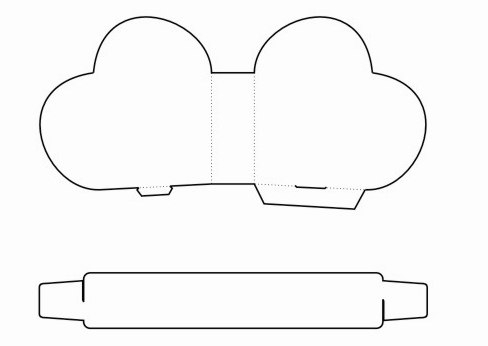 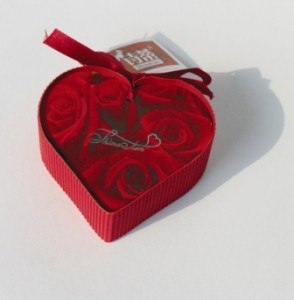 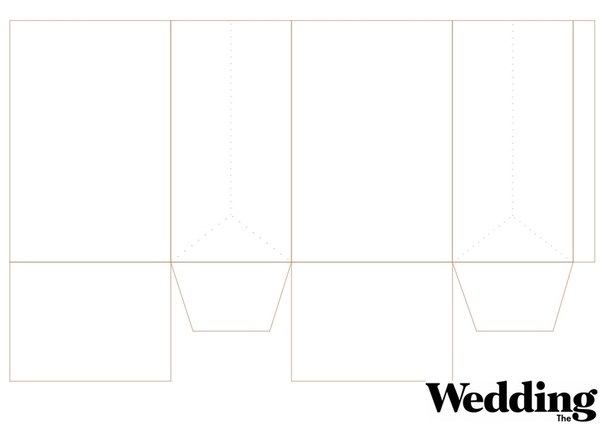 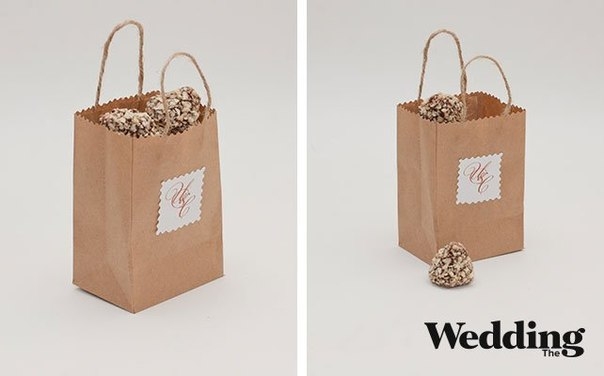 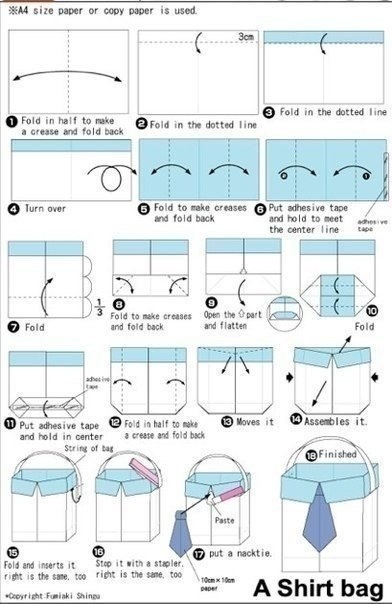 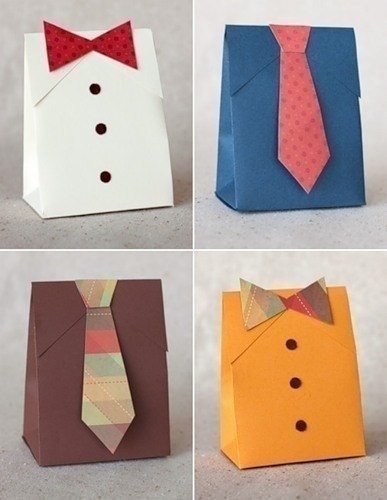 